ОТЧЕТО РЕЗУЛЬТАТАХ САМООБСЛЕДОВАНИЯобразовательного учрежденияМуниципальное бюджетное общеобразовательное учреждение «Школа-сад № 22 с.им.Тельмана»__ (полное наименование образовательного учреждения в соответствии с Уставом)2024 год В соответствии с Федеральным Законом «Об образовании в Российской Федерации» от 29.12.2012 г. № 273-ФЗ;  Приказом Минобрнауки России от 14.06.2013  № 462 «Об утверждении Порядка проведения самообследования образовательной организацией»; Приказом Министерства образования и науки Российской Федерации от 26.01.2012г. «Об утверждении правил проведения образовательным учреждением или научной организацией самообследования»; Постановлением Правительства РФ от 10.07.2013 № 582 «Об утверждении Правил размещения на официальном сайте образовательной организации в информационно-телекоммуникационной сети «Интернет» и обновления информации об образовательной организации» в муниципальном бюджетном общеобразовательном учреждении «Школа-сад № 22» в целях самообследования  проведен анализ деятельности образовательного учреждения. Директором ОУ Коновой Л.В  был издан приказ № 5-од от 23.01.2024 г. «О проведении самообследования в МБОУ  «Школа – сад № 22 с.им. Тельмана», составлен план и назначена комиссия  по самообследованию.ПЛАНподготовки и проведения мероприятий по самообследованию
МБОУ «Школа-сад № 22 с.им.Тельмана»за 2023 годСостав  рабочей группы по подготовке и проведению мероприятий по самообследованию:
Общие сведения об образовательном учреждении:    Нормативное правовое обеспечение деятельности образовательного учреждения  Документы, на основании которых осуществляет деятельность МБОУ «Школа-сад № 22 с.им. Тельмана»:- Федеральный Закон «Об Образовании в Российской Федерации» от 29.12.2012 г. № 273-ФЗ.-Федеральные государственные требования к структуре основной общеобразовательной программы дошкольного образования (утверждены приказом Минобрнауки № 655 от 23 ноября 2009 г.), - приказ Министерства образования и науки РФ порядок организации и осуществления образовательной деятельности по общеобразовательным программам начального общего, основного общего и среднего общего образования от 30 августа 2013г № 1015, - приказ Министерства образования и науки РФ порядок организации и осуществления образовательной деятельности по общеобразовательным программам дошкольного образования от 30 августа 2013г № 1014- приказ Министерства образования и науки РФ от 06.10.2009г № 373  Федеральный государственный образовательный стандарт начального общего образования (с изменениями) - Приказ Министерства образования и науки РФ от 20 июля 2011г. № 2151 «Об утверждении федеральных государственных требований к условиям реализации ООП дошкольного образования»;- СанПиН 2.4.1. 3049-13 «Санитарно-эпидемиологические требования к устройству, содержанию и организации режима работы дошкольных организаций»;- Программа развития МБОУ «Школа-сад № 22 с.им.Тельмана» на 2024-2029г.г. (утверждена приказом директора  от 19.12.2023 г. № 22-од)- Основная образовательная программа начального общего образования  и основной образовательной программы дошкольного образования (Приказ от 30.08.2023 № 6-од)В ходе самообследования выявлены следующие результаты:Оценка образовательной деятельности В МБОУ «Школа-сад № 22 с.им.Тельмана» функционируют2 группы детского сада и 4 класса начальной школы:- старшая группа - младшая группа - 1 класс- 2 класс- 3 класс- 4 классВсего  детей дошкольного возраста на 01.09.2023г. -16 чел, обучающихся на 01.09.2023г. - 25 чел.За последние три года количество детей в  МБОУ «Школа-сад № 22 с. им. Тельмана».   Вывод: на сегодняшний день образовательное учреждение укомплектовано в соответствии с лицензией.Рабочий день детского сада составляет 10,5 часов: 7.30 до 18.00 часовПятидневная рабочая неделя, выходные дни – суббота, воскресеньеВ предпраздничные дни: 7.30 до 17.00 часовНачальная школа1-4 класс - пятидневная учебная неделяСоциальный паспорт МБОУ «Школа-сад № 22 с.им.Тельмана»:Количество воспитанников – 16Количество обучающихся – 25Из них:Дети из малообеспеченных семей- 16Дети многодетных семей – 10Дети из неблагополучных семей -0Дети, находящиеся в социально-опасном положении –0Дети сироты-опекаемые -2Дети инвалиды – 0Дети, состоящие на внутришкольном контроле-0Дети из неполных семей-15Вывод:  В МБОУ «Школа-сад № 22 с.им.Тельмана»   отслеживается социальный статус семей. Стратегической целью МБОУ «Школа-сад № 22 с.им.Тельмана»  является создание воспитательно-образовательных, коррекционно-развивающих и здоровьеформирующих условий в ОУ, способствующих полноценному развитию и социализации детей с 1,5 до 11 лет, обеспечивающих равные стартовые возможности на дошкольном уровне и преемственность на начальном уровне обучения, успешный переход ребенка на следующий уровень обучения в средней школе.2. Система управления МБОУ «Школа-сад №22  с.им. Тельмана»В структуру Управления  в МБОУ «Школа-сад № 22 с.им.Тельмана» входят:- Учредитель Смидовичский муниципальный район в лице администрации Смидовичского  муниципального района- Управление образования администрации Смидовичского  муниципального района- Руководитель образовательного учреждения- Педагогический совет- Совет родителей- Классные и групповые родительские комитеты- Общее собрание трудового коллектива- Общее собрание родителей- Совет трудового коллективаУправленческая   деятельность   МБОУ «Школа-сад № 22 с.им.Тельмана»  строится   в   соответствии   с   законодательством РФ нормативными и локальными нормативными актами, Уставом, в которых определен круг регулируемых  вопросов о правах и обязанностях участников образовательного процесса. Управление  МБОУ «Школа-сад № 22 с.им.тельмана»  строится   на   принципах    единогласия   и  самоуправления. Общее управление МБОУ «Школа-сад № 22 с.им.Тельмана» состоит  в  структуризации     деятельности,   планировании,    контроле,    учете   и  анализе   результатов деятельности. Управленческая деятельность     администрации  МБОУ «Школа-сад № 22 с.им.Тельмана»   направлена    на   достижение  эффективности и качества основной образовательной программы, на реализацию целей образования. Совместное планирование деятельности, организация контроля, анализ и оценка деятельности,  самооценка личной деятельности; обмен опытом работы и взаимной информацией о трудностях  в  организации    личного   труда  и   труда  педагогического    коллектива; совместный   поиск  оптимально    верного   пути  их   преодоления   способствуют    успеху    деятельности   аппарата  управления  МБОУ «Школа-сад № 22 с.им.Тельмана»Высшим  коллегиальным  органом  управления   МБОУ «Школа-сад № 22 с.им.Тельмана»  являются  Совет родителей и совет трудового коллектива,  в  которые входят  на  выборной  основе  работники  школы- сада ,   родители (законные представители).  Решали такие задачи: - Определение основных направлений (программы) развития образовательного учреждения- Повышение эффективности финансово-экономической деятельности образовательного учреждения- Содействие созданию в образовательном учреждении оптимальных условий и форм организации образовательного процесса- Контроль за соблюдением здоровых и безопасных условий обучения, воспитания и труда в образовательном учрежденииВывод: Управленческая деятельность в МБОУ «Школа-сад № 22 с.им.Тельмана»  осуществляется посредством административного (директор,) общественного (совет родителей), коллективного (общее собрание трудового коллектива, педагогический совет) управления.В образовательном учреждении разработана программа развития на период 2024-2029 гг.Цель: Создание личностного ориентированного образовательного пространства для достижения качественных результатов в обучении, воспитании, развитии детей дошкольного и  младшего школьного возраста. Задачи:Обеспечение  дошкольного  воспитания   и   начального  образования   в соответствии с Федеральными  государственными стандартами второго поколения;Обеспечение   преемственности   и   непрерывности   в   содержании   и организации учебно - воспитательного процесса; Развитие системного мышления обучающихся на основе приобретённых компетентностей, а так же расширение сферы применения универсальных знаний, умений и навыков.Создание условий для охраны и укрепления здоровья, физического и личностного развития детей;Создание условий для  всестороннего образования детей, с дальнейшей социализацией ребёнка  в обществе.
   Приоритетными направлениями воспитательно - образовательного процесса в ОУ являются: воспитание базовой культуры личности ребёнка средствами  естественнонаучных знаний, способной воспринять целостную картину мира и готовой к активному сотворчеству в социуме.3. Содержание и качество подготовки обучающихсяСодержание образовательного процесса в МБОУ «Школа-сад № 22 с.им.Тельмана» определяется основной образовательной программой дошкольного образования (далее – ООПДО), основной образовательной программой общего начального образования (далее ООПНОО)Основная образовательная программа дошкольного образования и начального общего образования являются документом, характеризующим специфику содержания и особенности образовательного процесса.  Основная образовательная программа дошкольного образования и начального общего образования разработана с учетом федеральных государственных требований к структуре основной общеобразовательной программы дошкольного образования и начального общего образования, возрастных и индивидуальных особенностях контингента детей, воспитывающихся в дошкольном учреждении.Основная образовательная программа утверждена директором ОУ (приказ  от 30.09.2023г № 6-од).Мониторинг образовательного процесса.В целях обеспечения комплексного подхода к оценке итоговых и промежуточных результатов освоения основной  образовательной  программы, на основании Федеральных государственных требований к структуре основной общеобразовательной программы дошкольного образования, утвержденных Приказом Министерства образования и науки Российской Федерации от 23.11.2009 № 655 был проведен мониторинг освоения  основной образовательной  программы дошкольного образования по образовательным областям.Всего обследовано 16 воспитанников. Из таблицы 5 видно, что уровень освоения программы повысился по разделам: ознакомление с окружающим, ФИЗО, социально-коммуникативное развитие. Такая динамика,  связана,  прежде всего  с внедрением в ДОУ    проектной и исследовательской деятельности. Снизился по разделам: развитие речи, ФЭМП. Причиной могли послужить и недостаточно-продуманное построение предметно-развивающей образовательной среды, неполная наполняемость дидактическими пособиями, необходимыми по программе, слабое знание методических приемов в подготовке и проведении  занятий.   В целях повышения уровня выполнения программы,  в будущем году намечено больше внимания,  уделять,  познавательно-речевому развитию детей, освоению педагогами методики проведения занятий по образовательным областям.В 2023-2024 учебном году в начальной школе обучается 25 человек- успевает – 25 обучающихся- 100 %- обучается на повышенной оценке – 12 – 50 %- выполнение учебных программ по норме  -100%     Задача образовательного учреждения – предоставление качественного образования каждому ребенку, важнейшим показателем которого является успеваемость обучающихся.Успеваемость и качество знаний обучающихся      Вывод: из таблицы видно, что  в МБОУ «Школа-сад № 22 с.им.Тельмана»  качество знаний остается стабильным, успеваемость учащихся повысилась на 5,6 %.Готовность к школе с детьми подготовительной группы проведено психолого-педагогическое диагностическое обследование по готовности ребенка к школе.Выявлены следующие результаты:Всего детей поступающих  в первый класс – 4 чел.Из них имеют: Высокий уровень - 2 чел. (50%)Средний уровень - 2 чел.  (50%)Низкий - Уровень ниже среднего у детей часто болеющих  и  нерегулярно посещающих  детский сад. Дети не коммуникабельны, пассивны в общении. По сравнению с предыдущими  годами  результаты готовности к школе в этом году практически не изменились.  Высокий уровень прежний, средний повысился, низкого уровень невысокий.Внутренняя система оценки качества образованияВ Учреждении утверждено положение о внутренней системе оценки качества образования приказом директора. По итогам оценки качества образования в 2023 году выявлено, что уровень метапредметных результатов соответствуют среднему уровню, сформированность личностных результатов выше среднего.Дополнительное образование   В соответствии с федеральным государственным образовательным стандартом начального общего образования (ФГОС НОО) основная образовательная программа начального общего образования реализуется образовательным учреждением, в том числе и через внеурочную деятельность. Таким образом, внеурочная деятельность становитсянеотъемлемой частью образовательного процесса. В связи с этим возникла необходимость контроля организации внеурочной деятельности 1 – 4 классах в соответствии с требованиями нового стандарта.Внеурочная деятельность в 2023-2024 учебном году была организованна по следующим направлениям: спортивно-оздоровительное, духовно-нравственное, обще-интеллектуальное, социальное, общекультурное.Количество часов на внеурочную деятельность, реализованных школой в 2023 – 2024 учебном году можно проследить по следующей таблицеПлан внеурочной деятельности в образовательном учреждении был рассчитан на 33 учебные недели в 1 классе и 34 учебные недели во 2 - 4 классах. Учебные занятия проводились в учебные дни во второй половине дня.Выводы:учителя 1 – 4 классов, педагоги школы оснащены нормативно-методическими материалами, что способствует их осведомлённости, методической готовности к внеурочной деятельности;занятость обучающихся во внеурочной деятельности – 100 %;программы внеурочной деятельности соответствуют основным требованиям написания программвнеурочную деятельность реализуют учителя начальных классов. МБОУ «Школа-сад № 22 с.им.Тельмана»   работают кружки разной направленности:Духовно-нравственное - 1 Социальное – 1 Обще-интеллектуальное - 2Обще-культурное - 1Спортивно-оздоровительное – 1  В 2023 году обучающиеся МБОУ «Школа-сад № 22 с.им.Тельмана» участвовали в следующих интеллектуальных конкурсах:  Всероссийская олимпиада школьников «Умники России». Международная олимпиада «Инфоурок».  Участие в рамках акции «Урок цифры» по теме «Персональные помощники».Участие в рамках акции «Урок цифры» по теме «Безопасность будущего».Участие в рамках акции «Урок цифры» урока по теме «Искусственный интеллект».Участие в «Большом этнографическом диктанте 2023».Всероссийская онлайн-олимпиада «Безопасные дороги». Всероссийская онлайн-олимпиаде Учи.ру по математике.Образовательный марафон  Учи.ру «Затерянная Атлантида».Всероссийская онлайн-олимпиада Учи.ру по русскому языку.Онлайн-олимпиада «Я люблю математику» (Яндекс).  Процент участников в олимпиадах, конкурсах, качество выполнения конкурсных работ стабильное;Нет роста количества учащихся, участвующих в научно-исследовательской деятельности;Участие в конкурсах способствует развитию познавательных интересов детей.Динамика участия в конкурсах и результативность -  положительная. Дети совместно с родителями и педагогами принимали активное участие в конкурсах на различных уровнях и все чаще занимают призовые места.Анализ заболеваемости детей и состояния физкультурно-оздоровительной работы в ОУ.Для нормального физического развития и здоровья ребенка большое значение имеют его эмоциональное благополучие, целесообразная организация условий жизни и предметно – игровой среды, наличие у него необходимых культурно-гигиенических навыков, навыков самообслуживания и осознание элементарных правил безопасного поведения.При выстраивании системы физкультурно – оздоровительной работы в дошкольных группах были включены следующие виды деятельности с детьми в течение дня:СВОДНАЯ ВЕДОМОСТЬУровень физической подготовленности детей МБОУ «Школа-сад № 22 с.им.Тельмана»  за 2023-2024 учебный годФизические качества детейМБОУ «Школа-сад № 22 с.им.Тельмана»  за 2023-2024 учебный годПроведенные диагностики показали положительную динамику роста  состояния здоровья и физической подготовленности, что свидетельствует об эффективности  и адекватности созданных условий и проведенной работы, которую можно проследить из ниже приведенных таблиц. В результате проделанной работы уровень физической подготовленности детей   в динамике за два учебных года составил: высокий уровень повысился на  -1%, средний повысился  на 2% и низкий уровень составил 1%.  Количество пропусков по болезни 1 учеником в годКоличество пропущенных дней по болезни на 1 дошкольникаВывод: уменьшилось число пропусков одним ребенком по болезни за последние  3 года.Качество кадрового обеспечения.Главное достижение образовательного учреждения – стабильный с хорошими результатами образовательный процесс, обеспеченный необходимыми для его реализации педагогическими условиями.    Вывод: Из таблицы видно, что педагоги постоянно повышают свой профессиональный уровень, за три года наблюдается положительная динамика.     По стажу педагогической работы:- от 5 до 15 лет – 4 человека;- от 25 лет и более – 2 человека.    Работа педагогов образовательного учреждения отмечена   профессиональными наградами: - Почетная грамота  администрации Смидовичского района  – 1.- Благодарность отдела образования Смидовичского района - 1.- Благодарственное письмо Законодательного Собрания ЕАО – 2.5. Учебно-методическое обеспечение образовательного процессаВ образовательном учреждении на основании статей 35. п.1 Федерального закона «Об образовании Российской Федерации» № 273-ФЗ имеются учебные пособия, бесплатные учебники, а так учебно-методические материалы для пользования во время получения начального общего образования на всех учащихся 100%. В образовательном учреждении осуществляется контроль за сохранностью учебников, выданных учащимся. Образовательный процесс организуется в соответствии с образовательной программой и списком учебников, утвержденных образовательным учреждением на основании ст.18, пп.4,5, ст.28, п.3, п/п 9, ст.47, п3, п/п 4 Федерального закона «Об образовании в Российской Федерации» № 273 –ФЗ от 29 декабря 2012 года. Все возрастные группы и начальная школа  обеспечены методической литературой согласно реализуемой в МБОУ «Школа-сад № 22 с.им.Тельмана»   основной образовательной программы. В течении ряда лет в образовательном учреждении приобреталось методическая литература, пособия, выписывались периодические издания.Вывод:Учебно-методическое и материально-техническое  обеспечение  в соответствии с ФГТ (ФГОС) в сравнении с прошлыми  годами  незначительно увеличилось по всем направлениям. Особое внимание уделили физическому направлению т.к. оно является особо значимым и приоритетным в  развитии детей и учащихся  в образовательном учреждении. Оценка учебно-методического и библиотечно-информационного обеспеченияОбъем фонда школьной библиотеки составляет 977 экземпляров на конец отчетного года, из него учебников 835, художественной литературы 100 экземпляров, справочной литературы – 10, печатных изданий – 977. За отчетный год в фонд поступило 31 экземпляров учебников, обновление составило 3,2 %. Учащиеся 1-4 классов обеспечены учебниками за счет библиотечного фонда.   Фонд библиотеки соответствует требованиям ФГОС, учебники фонда входят в федеральный перечень учебников, утвержденный приказом Минобрнауки от 31.03.2014г. № 253.6. Материально-техническая база ОУПомещения ОУ оборудованы в соответствии с СанПинами, ФГОС, соответствуют возрасту детей. Имеется  отдельный спортивный зал, медицинский кабинет лицензированный. Приобретено необходимое оборудование для выполнения режимных моментов согласно реализуемой в ОУ общеобразовательной программе.Участки оснащены необходимым игровым стационарным оборудованием. В образовательном учреждении организована современная предметно развивающая среда в соответствии ФГОС, оборудованы центры для организации разнообразной  детской деятельности как самостоятельной, так и совместной с воспитателем.Кабинеты начальной школы оснащены мебелью, компьютерами, проекторами и телевизорами.Вывод: состояние материальной базы для осуществления образовательного процесса с детьми в  МБОУ «Школа-сад № 22 с.им.Тельмана»  позволяет реализовывать поставленные задачи.Проблемы и перспективы развития МБОУ «Школа-сад № 22 с.им.Тельмана»Ключевые проблемы, требующие рассмотрения и перспективного решения в 2023-2024гг.: Недостаточность спектра дополнительных услуг и новых форм дошкольного образования.Негибкая система взаимодействия образовательного учреждения с социумом.Недостаточная   финансово-экономическая, социально-педагогическая и материально-техническая основа для перехода образовательного учреждения в инновационный режим работы.  Необходимость разрешения обозначенных проблем позволяет наметить дальнейшие перспективы развития образовательного учреждения и определить целостную концептуальную модель будущего МБОУ «Школа-сад № 22 с.им.Тельмана»Муниципальное бюджетное общеобразовательное учреждение«Школа-сад № 22 с.им.Тельмана»ПОКАЗАТЕЛИДЕЯТЕЛЬНОСТИ ДОШКОЛЬНОЙ ОБРАЗОВАТЕЛЬНОЙ ОРГАНИЗАЦИИ,ПОДЛЕЖАЩЕЙ САМООБСЛЕДОВАНИЮ2023 годПОКАЗАТЕЛИДЕЯТЕЛЬНОСТИ ОБЩЕОБРАЗОВАТЕЛЬНОЙ ОРГАНИЗАЦИИ,ПОДЛЕЖАЩЕЙ САМООБСЛЕДОВАНИЮДиректор МБОУ 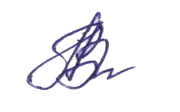 «Школа-сад № 22 с.им. Тельмана»                                                                           Л.В. КоноваРассмотрено на заседании педагогического советаУТВЕРЖДАЮ: «29» марта 2024г.протокол № от «29» марта 2024 г.Директор МБОУ «Школа-сад № 22 с.им.Тельмана» 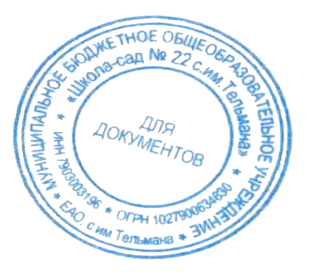 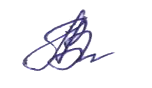  Л.В. Конова /                     подпись	        ФИО№ п\пМероприятияСрокиОтветственные1.Представление информации о прохождении учебных программ начального общего образованиядо 29.03.2024г.Учителя2.Представление информации о прохождении учебных программ дошкольного образованиядо 29.03.2024г.Воспитатели3.Проведение соответствия содержания и качества подготовки обучающихся и воспитанников требованиям федеральных государственных образовательных стандартовдо 03.04.2024г. ДиректорКонова Л.В.4.Проведение анализа   показателей деятельности образовательного учреждениядо 29.03.2024г. ДиректорКонова Л.В.5.Представление анализа деятельности по различным направлениямдо 29.03.2024г.Члены рабочей группы6.Сбор полученных результатов.до 29.03.2024г.ДиректорКонова Л.В.7.Обобщение полученных результатовдо 03.04.2024г.Члены рабочей группы8.Формирование отчета о самообследовании школы-сада.до 03.04.2024г.Члены рабочей группы9.Рассмотрение и утверждение отчета о самообследовании на заседании Педагогического совета.до 10.04.2024г.Администрация школы10.Размещение отчета по самообследованию в сети «Интернет»до 20.04.2024г.ДиректорКонова Л.В.№ п/пФ.И.О.Занимаемая должность1Конова Л.В. Директор2 Краснояружская О.В.Руководитель ШМО, учитель начальных классов3Котова В.И.Учитель начальных классов4Рукомеда Е. В.Воспитатель дошкольных групп5Корнеева И.В.Воспитатель дошкольных групп7Шугаева Т.Я.Завхоз8Кутузова Т. Ф.МедсестраГод основания (указать документ, дата, №)Наименование ОУ(по Уставу)Муниципальное бюджетное общеобразовательное учреждение  «Школа-сад № 22 с.им.Тельмана»  Место нахождения ОУ- юридический адрес(по Уставу)- фактический адрес (при наличии нескольких площадок, на которых ведется образовательная деятельность, указать все адреса)- телефон- факс -  e-mail-  адрес сайта в Интернете679185, ЕАО, Смидовичский район, село имени Тельмана, улица Школьная, дом 9. 679185, ЕАО, Смидовичский район, село имени Тельмана, улица Школьная, дом 9. 34-0-10  sosh22_smid@post.eao.ru mbousmidsosh22.ru1.1. Учредительные документы ОУ1.1. Учредительные документы ОУ1.1. Учредительные документы ОУ- Устав( указать  сведения о внесенных изменениях  и дополнениях к Уставу) Утвержден Постановлением Главы администрации Смидовичского муниципального районаот  25.06.2015Утвержден Постановлением Главы администрации Смидовичского муниципального районаот  25.06.20151.2.  Учредитель Администрация МО «Смидовичский муниципальный район».Администрация МО «Смидовичский муниципальный район».1.3. Организационно-правовая форма  1.3. Организационно-правовая форма  1.3. Организационно-правовая форма  - свидетельство о внесении в единый государственный реестр юридических лиц - свидетельство о внесении в единый государственный реестр юридических лиц Кем выдано Межрайонная инспекция Федеральной налоговой службы № 1 по ЕАОСерия  79___ №  000300072ОГРН 1027900634630- свидетельство о постановке на учет юридического лица в налоговом органе по месту нахождения на территории Российской Федерации- свидетельство о постановке на учет юридического лица в налоговом органе по месту нахождения на территории Российской ФедерацииКем выдано Межрайонная инспекция Федеральной налоговой службы № 1 по ЕАО ( Межрайонная инспекция Федеральной налоговой службы № 1 по ЕАО территориальный участок по Смидовичскому району, 7903)Серия 79  №  000275493ИНН 79030031961.4. Лицензия1.4. ЛицензияСерия  79Л02_  № 0000061Дата выдачи11.09.2015г..Действительна  бессрочно.1.5. Свидетельство о государственной аккредитации  1.5. Свидетельство о государственной аккредитации  Серия  79А02    № 0000043Дата выдачи  «05» ноября 2015Срок действия  «20» марта 2027г.1.6. Государственный статус ОУ:1.6. Государственный статус ОУ:- Тип   образовательное учреждение для детей дошкольного и младшего школьного возраста-  Вид   начальная школа-детский сад2020-2021 уч.год2021-2022 уч.год2022-2023уч.год474541 Образовательная областьРаздел2023-2024 учебный год2023-2024 учебный год Образовательная областьРазделМладшая группа Старшая группаРечевое развитиеРазвитие речи55 %68 %Познавательное развитиеФЭМП73 %78 %Познавательное развитиеОзнакомление с окружающим73 %Художественно-эстетическое развитиеМузыка60%80 %Художественно-эстетическое развитиеЛепка60%80 %Художественно-эстетическое развитиеРисование60%Художественно-эстетическое развитиеАппликация60%Физическое развитиеФизкультура70 %80 %Социально-коммуникативное развитие (общение, усвоение социальных норм и правил)Во всех видах деятельности, в режимных моментах55 %70 %2021-20222022-20232023-2024Количество обучающихся учащихся212825Качество знаний50%52 %55 %Успеваемость 100 %100%100%п/п №Название кружкаНаправлениеРуководительКлассКол-вочасовДни недели Понедельник1.Занимательный русский языкОбще-культурноеКраснояружская О.В1,41понедельник2.Празднично-событийный циклДуховно-нравственноеКраснояружская О.В1,41понедельник3.Занимательный русский языкОбще-культурноеКотова В.И.2,31понедельникВторник1.Занимательная математикаОбще-интеллектуальноеКраснояружская О.В1,41вторник2.«Английский в фокусе»Обще-культурноеКотова В.И.2,31вторникСреда1.Занимательный русский языкОбще-культурноеКраснояружская О.В1,41среда 2.Занимательный русский языкОбще-культурноеКотова В.И.2,31среда Четверг1.Занимательная математикаОбще-интеллектуальноеКраснояружская О.В1,41четверг2.Занимательный русский языкОбще-культурноеКотова В.И.2,31четвергПятница1.«Английский в фокусе»Обще-культурноеКраснояружская О.В. 3-41пятницаСуббота1.«Подвижные игры»Спорт.-озд.Котова В.И.1-41суббота2.«Шахматы»Обще-интеллектуальноеКотова В.И.1-41суббота3.«Азбука пешехода»«Светофорчик»СоциальноеКраснояружская О.В.1-41суббота4.Занимательная математикаОбще-интеллектуальноеКотова В.И.2,31суббота5.Празднично-событийный циклДуховно-нравственноеКотова В.И.2,31субботаСентябрь 2023 годОбследовано 41 детейМарт  2024годОбследовано 41 детейДинамикаВысокий – 32%  Средний – 57% Низкий – 11% Высокий – 33 % Средний -  59 % Низкий –10% +++Сентябрь 2023 годОбследовано 41 детейАпрель 2024 годОбследовано 0 детейДинамикаВысокий – 28%  Средний – 63% Низкий – 9% Высокий –  % Средний -   % Низкий –  % 2021-20222022-20232023-20245,95,7 5,72021-20222022-20232023-20242,54,52,3Количество педагоговКоличество педагогов% к общему числу педагогов% к общему числу педагогов2022-20232023-20242022-20232023-2024Образование:- высшее профессиональное3350%50%- среднее профессиональное3350%50%Квалификационные категории:-нет категории- высшая000 %0%- первая2240%40%- вторая000%0%- соответствие занимаемой должности3350%%0%Курсы повышения квалификации66100 %100%N п/пПоказателиЕдиница измерения1.Образовательная деятельность11.1Общая численность воспитанников, осваивающих образовательную программу дошкольного образования, в том числе: 16 человек1.1.1В режиме полного дня (8-12 часов)16 человек1.1.2В режиме кратковременного пребывания (3 - 5 часов)0 человек1.1.3В семейной дошкольной группе0 человек1.1.4В форме семейного образования с психолого-педагогическим сопровождением на базе дошкольной образовательной организации0 человек1.2Общая численность воспитанников в возрасте до 3 лет4 человек1.3Общая численность воспитанников в возрасте от 3 до 8 лет12 человек1.4Численность/удельный вес численности воспитанников в общей численности воспитанников, получающих услуги присмотра и ухода:16 человек/10%1.4.1В режиме полного дня (8 - 12 часов)16 человек/100%1.4.2В режиме продленного дня (12 - 14 часов)0 человек/%1.4.3В режиме круглосуточного пребывания0 человек/%1.5Численность/удельный вес численности воспитанников с ограниченными возможностями здоровья в общей численности воспитанников, получающих услуги:0 человек/%1.5.1По коррекции недостатков в физическом и (или) психическом развитии0 человек/%1.5.2По освоению образовательной программы дошкольного образования0 человек/%1.5.3По присмотру и уходу0 человек/%1.6Средний показатель пропущенных дней при посещении дошкольной образовательной организации по болезни на одного воспитанника 4,5 дня1.7Общая численность педагогических работников, в том числе:3 человека1.7.1Численность/удельный вес численности педагогических работников, имеющих высшее образование 0 человек/%1.7.2Численность/удельный вес численности педагогических работников, имеющих высшее образование педагогической направленности (профиля)0 человек/%1.7.3Численность/удельный вес численности педагогических работников, имеющих среднее профессиональное образование3 человека /100%1.7.4Численность/удельный вес численности педагогических работников, имеющих среднее профессиональное образование педагогической направленности (профиля)3 человека/100%1.8Численность/удельный вес численности педагогических работников, которым по результатам аттестации присвоена квалификационная категория, в общей численности педагогических работников, в том числе:0 человек/%1.8.1Высшая0 человек/%1.8.2Первая0 человек/%1.9Численность/удельный вес численности педагогических работников в общей численности педагогических работников, педагогический стаж работы которых составляет:3 человек/ 100%1.9.1До 5 лет0 человек/%1.9.2Свыше 30 лет0 человек/0%1.10Численность/удельный вес численности педагогических работников в общей численности педагогических работников в возрасте до 30 лет1 человек/%1.11Численность/удельный вес численности педагогических работников в общей численности педагогических работников в возрасте от 55 лет1 человек/33,3 %1.12Численность/удельный вес численности педагогических и административно-хозяйственных работников, прошедших за последние 5 лет повышение квалификации/профессиональную переподготовку по профилю педагогической деятельности или иной осуществляемой в образовательной организации деятельности, в общей численности педагогических и административно-хозяйственных работников3 человек/100%1.13Численность/удельный вес численности педагогических и административно-хозяйственных работников, прошедших повышение квалификации по применению в образовательном процессе федеральных государственных образовательных стандартов в общей численности педагогических и административно-хозяйственных работников3человек/100%1.14Соотношение "педагогический работник/воспитанник" в дошкольной образовательной организации1 человек/7человек1.15Наличие в образовательной организации следующих педагогических работников:1.15.1Музыкального руководителя нет1.15.2Инструктора по физической культуре нет1.15.3Учителя-логопеда нет1.15.4Логопеданет1.15.5Учителя-дефектолога нет1.15.6Педагога-психологанет2.Инфраструктура2.1Общая площадь помещений, в которых осуществляется образовательная деятельность, в расчете на одного воспитанника8 94 кв. м2.2Площадь помещений для организации дополнительных видов деятельности воспитанниковнет2.3Наличие физкультурного залада2.4Наличие музыкального заланет2.5Наличие прогулочных площадок, обеспечивающих физическую активность и разнообразную игровую деятельность воспитанников на прогулкедаN п/пПоказателиЕдиница измерения1.Образовательная деятельность11.1Общая численность учащихся25 человек1.2Численность учащихся по образовательной программе начального общего образования25 человек1.3Численность учащихся по образовательной программе основного общего образования0 человек1.4Численность учащихся по образовательной программе среднего общего образования0 человек1.5Численность/удельный вес численности учащихся, успевающих на "4" и "5" по результатам промежуточной аттестации, в общей численности учащихся12 человек/50%1.6Средний балл государственной итоговой аттестации выпускников 9 класса по русскому языку0балл1.7Средний балл государственной итоговой аттестации выпускников 9 класса по математике0балл1.8Средний балл единого государственного экзамена выпускников 11 класса по русскому языку0балл1.9Средний балл единого государственного экзамена выпускников 11 класса по математике0балл1.10Численность/удельный вес численности выпускников 9 класса, получивших неудовлетворительные результаты на государственной итоговой аттестации по русскому языку, в общей численности выпускников 9 класса0 человек/%1.11Численность/удельный вес численности выпускников 9 класса, получивших неудовлетворительные результаты на государственной итоговой аттестации по математике, в общей численности выпускников 9 класса0 человек/%1.12Численность/удельный вес численности выпускников 11 класса, получивших результаты ниже установленного минимального количества баллов единого государственного экзамена по русскому языку, в общей численности выпускников 11 класса0 человек/%1.13Численность/удельный вес численности выпускников 11 класса, получивших результаты ниже установленного минимального количества баллов единого государственного экзамена по математике, в общей численности выпускников 11 класса0 человек/%1.14Численность/удельный вес численности выпускников 9 класса, не получивших аттестаты об основном общем образовании, в общей численности выпускников 9 класса0 человек/%1.15Численность/удельный вес численности выпускников 11 класса, не получивших аттестаты о среднем общем образовании, в общей численности выпускников 11 класса0 человек/%1.16Численность/удельный вес численности выпускников 9 класса, получивших аттестаты об основном общем образовании с отличием, в общей численности выпускников 9 класса0человек/%1.17Численность/удельный вес численности выпускников 11 класса, получивших аттестаты о среднем общем образовании с отличием, в общей численности выпускников 11 класса0 человек/%1.18Численность/удельный вес численности учащихся, принявших участие в различных олимпиадах, смотрах, конкурсах, в общей численности учащихся14 человек/50 %1.19Численность/удельный вес численности учащихся - победителей и призеров олимпиад, смотров, конкурсов, в общей численности учащихся, в том числе:7 человек/ 20.5 %1.19.1Регионального уровня0 человек/0%1.19.2Федерального уровня0 человек/%1.19.3Международного уровня0 человек/%1.20Численность/удельный вес численности учащихся, получающих образование с углубленным изучением отдельных учебных предметов, в общей численности учащихся0 человек/%1.21Численность/удельный вес численности учащихся, получающих образование в рамках профильного обучения, в общей численности учащихся0 человек/%1.22Численность/удельный вес численности обучающихся с применением дистанционных образовательных технологий, электронного обучения, в общей численности учащихся0 человек/%1.23Численность/удельный вес численности учащихся в рамках сетевой формы реализации образовательных программ, в общей численности учащихся0 человек/%1.24Общая численность педагогических работников, в том числе:3 человек1.25Численность/удельный вес численности педагогических работников, имеющих высшее образование, в общей численности педагогических работников3 человек/100%1.26Численность/удельный вес численности педагогических работников, имеющих высшее образование педагогической направленности (профиля), в общей численности педагогических работников3 человек/100%1.27Численность/удельный вес численности педагогических работников, имеющих среднее профессиональное образование, в общей численности педагогических работников0 человек/0%1.28Численность/удельный вес численности педагогических работников, имеющих среднее профессиональное образование педагогической направленности (профиля), в общей численности педагогических работников0 человек/0%1.29Численность/удельный вес численности педагогических работников, которым по результатам аттестации присвоена квалификационная категория, в общей численности педагогических работников, в том числе:2 человек/100%1.29.1Высшая0 человек/1.29.2Первая2 человек/100%1.30Численность/удельный вес численности педагогических работников в общей численности педагогических работников, педагогический стаж работы которых составляет:2 человек/75%1.30.1До 5 лет1 человек/75%1.30.2Свыше 30 лет 1 человек/25%1.31Численность/удельный вес численности педагогических работников в общей численности педагогических работников в возрасте до 30 лет1 человек/25%1.32Численность/удельный вес численности педагогических работников в общей численности педагогических работников в возрасте от 55 лет1 человек/25%1.33Численность/удельный вес численности педагогических и административно-хозяйственных работников, прошедших за последние 5 лет повышение квалификации/профессиональную переподготовку по профилю педагогической деятельности или иной осуществляемой в образовательной организации деятельности, в общей численности педагогических и административно-хозяйственных работников2 человек/100%1.34Численность/удельный вес численности педагогических и административно-хозяйственных работников, прошедших повышение квалификации по применению в образовательном процессе федеральных государственных образовательных стандартов, в общей численности педагогических и административно-хозяйственных работников2 человек/100%2.Инфраструктура2.1Количество компьютеров в расчете на одного учащегося 1 на 2 человек2.2Количество экземпляров учебной и учебно-методической литературы из общего количества единиц хранения библиотечного фонда, состоящих на учете, в расчете на одного учащегося833 единиц2.3Наличие в образовательной организации системы электронного документооборотада2.4Наличие читального зала библиотеки, в том числе: нет2.4.1С обеспечением возможности работы на стационарных компьютерах или использования переносных компьютеров нет2.4.2С медиатекой нет2.4.3Оснащенного средствами сканирования и распознавания текстов нет2.4.4С выходом в Интернет с компьютеров, расположенных в помещении библиотеки нет2.4.5С контролируемой распечаткой бумажных материалов нет2.5Численность/удельный вес численности учащихся, которым обеспечена возможность пользоваться широкополосным Интернетом (не менее 2 Мб/с), в общей численности учащихся0 человек/%2.6Общая площадь помещений, в которых осуществляется образовательная деятельность, в расчете на одного учащегося4,5 кв. м